с.Усть-КуломВо исполнение Федерального закона от 25.12.2008 № 273-ФЗ «О противодействии коррупции», Федерального закона от 02.03.2007 X- 25-ФЗ «О муниципальной службе в Российской Федерации», Закона Республики Коми от 29.08. 2008 № 82 «О противодействии коррупции в Республике Коми»:Определить ответственными за работу по профилактике коррупционных и иных	правонарушений   в   управлении культуры национальной	политики администрации муниципального района «Усть-Куломский»:Юркину Ирину Александровну заместителя начальника управления культуры и национальной политики администрации МР "Усть-Куломский", возложив следующие функции:подготовка      в      соответствии       с      компетенцией       проектов муниципальных правовых актов о противодействии коррупции;обеспечение соблюдения муниципальными служащими управления культуры и национальной политики администрации МР «Усть-Куломский» ограничений и запретов, требований о предотвращении или урегулировании конфликта интересов, исполнения ими обязанностей, установленных Федеральным законом «О противодействии коррупции» и другими федеральными законами (далее - требования к служебному поведению);принятие мер по выявлению и устранению причин и условий, способствующих возникновению конфликта интересов на муниципальной службе;обеспечение деятельности комиссии по соблюдению требований к служебному поведению муниципальных служащих управления культуры и национальной политики администрации МР «Усть-Куломский» и урегулированию конфликта интересов;оказание муниципальным служащим управления культуры и национальной политики администрации МР «Усть-Куломский» и гражданам консультативной помощи по вопросам муниципальной службы, а также по вопросам связанным с применением законодательства Российской Федерации о противодействии коррупции, а также с подготовкой сообщений о фактах коррупции;обеспечение реализации муниципальными служащими управления культуры и национальной политики администрации МР «Усть-Куломский» обязанности уведомлять представителя нанимателя (работодателя), органы прокуратуры Российской Федерации, иные государственные органы обо всех случаях обращения к ним каких-либо лиц в целях склонения их к совершения коррупционных правонарушений;организация в пределах своей компетенции антикоррупционного просвещения, а также осуществления контроля за его реализацией в отраслевых (функциональных) органах, органах местного самоуправления сельских поселений;проведение служебных проверок;проведение проверки достоверности и полноты сведений о доходах, об имуществе и обязательствах имущественного характера, представляемых гражданами, претендующими на замещение должностей муниципальной службы, и муниципальными служащими, а также сведений (в части, касающейся профилактики коррупционных правонарушений), представляемых гражданами, претендующими на замещение   должностей   муниципальной   службы, в соответствии с нормативными правовыми актами Российской Федерации, проверки соблюдения муниципальными служащими в управлении культуры   и национальной политики администрации МР «Усть-Куломский» ограничений и запретов, требований о предотвращении или урегулировании конфликта интересов, исполнения ими обязанностей, установленных Федеральным законом от 25 декабря 2008 г. N 273-ОЗ «О противодействии коррупции» и другими федеральными законами;прием сведений о доходах, расходах, об имуществе и обязательствах имущественного характера, представляемых гражданами, претендующими на замещение должностей муниципальной службы, и муниципальными служащими, а также сведений о доходах, об имуществе и обязательствах имущественного характера супруги и (супруга) и несовершеннолетних детей имущественного характера супруги и (супруга) и несовершеннолетних детей;организация работы по осуществлению контроля за расходами лица,	 замещающего должность муниципальной службы, а также сведений о расходах супруги ( супруга) и несовершеннолетних детей;взаимодействие с правоохранительными органам и в установленной сфере деятельности;подготовка	мотивированного заключения	в соответствии с положением о комиссии по соблюдению требовании к служебному поведению муниципальных служащих управления культуры и национальной	 политики администрации МР «Уcть-Куломский» и урегулированию конфликта интересов; осуществление	проверки соблюдения гражданами, замещавшими должности муниципальной службы, ограничений при заключении ими после увольнения с муниципальной службы трудового договора и (или) гражданско-правового договора в случаях, предусмотренных федеральными закона;участие в пределах своей компетенции в обеспечении соблюдения законных прав и интересов лица, сообщившего о ставшем ему известном факте коррупции;участие в пределах своей компетенции в обеспечении размещения сведений о доходах, расходах, об имуществе и обязательствах имущественного характера лиц, замещающих должности муниципальной службы в управлении культуры и национальной политики администрации МР «Усть-Куломский», должности руководителей муниципальных учреждений, их супруги (супруга) и несовершеннолетних детей на официальном сайте администрации МР «Усть-Кvломский», а также в обеспечении предоставления этих сведений общероссийским средствам массовой информации для опубликования;регистрация уведомления о получении подарков, переданных лицом, замещающим должность муниципальной службы управлении культуры и национальной политики администрации МР «Усть-Куломский»;принятие от муниципальных   служащих   управления   культуры и национальной политики администрации МР «Усть-Куломский», получивших награду, почетное и специальное звание (за исключением научных   и спортивных) иностранных   государств, международных организаций, а также политических партий, других общественных объединений организаций (далее награды, звания) либо уведомление иностранного государства, международной организации, а также политических   партий, других общественных   объединений и организаций о предстоящем их получении, ходатайств о разрешении принять  награду, звание,	уведомления об отказе в получении награды, звания, наград и оригиналов документов к ним, оригиналов документов к званию ответственное хранение;осуществление	контроля	за соблюдением муниципальными служащими управления культуры и национальной политики администрации МР «Усть-Куломский» ограничений, запретов и требований, установленных в целях  противодействия коррупции;осуществление контроля  за  соблюдением законодательства  РФ  о противодействии коррупции в подведомственных муниципальных учреждениях;подготовка в установленные сроки информации в части, касающейся исполнения мероприятий по противодействии коррупции;анализ сведений о доходах, об имуществе и обязательствах имущественного характера, представляемых гражданами, претендующими на замещение      должностей       муниципальной       службы,      и      муниципальными служащими, сведений о соблюдении муниципальными служащими требований к служебному поведению, о предотвращении или урегулировании конфликта интересов и соблюдении установленных для них запретов, ограничений и обязанностей, а также сведений о соблюдении гражданами, замещавшими должности муниципальной службы, ограничений при заключении ими после ухода с муниципальной службы трудового договора и (или) гражданско- правового договора в случаях, предусмотренных федеральными  законами,  а также при осуществлении анализа таких сведений проведение бесед с указанными служащими с их согласия, получение от них с их согласия необходимых пояснений, получение от органов прокуратуры Российской Федерации, иных федеральных государственных органов , государственных органов субъектов Российской Федерации, территориальных органов федеральных государственных органов, органов местного самоуправления, предприятий, учреждений и организаций информации о соблюдении муниципальными служащими требований к служебному поведению (за исключением информации, содержащей сведения, составляющие государственную, банковскую, налоговую или иную охраняемую законом тайну), изучение представленных гражданами или муниципальными служащими сведений, иной полученной информации;выполнение функций по обеспечению информационного наполнения раздела «Противодействие коррупции» на официальном сайте управления культуры и национальной политики администрации МР «Усть-Куломский» и поддерживают данный раздел в актуальном состоянии;включение в реестр лиц, уволенных в связи с утратой доверия, а также для включения из реестра указанных сведений;Назначить ответственными за организацию работы по профилактике коррупционных и иных правонарушений в подведомственных муниципальных учреждениях:Морозову Елену Владимировну, директора MOУ ДОД «Детская музыкальная школа» с. Усть-Кулом;Апостолиди Кристину   Юрьевну, директора   МБУК «Усть-Куломский РДК»Касеву Александру Ивановну, директора МБУК «Усть-Куломская ЦКС»Пашнину Галину Александровну, директора МБУК «Усть-Куломская МБ»;Попову Анну Александровну – директора MKУ «Центр обслуживания бюджетных учреждений».3. Контроль за исполнением настоящего приказа оставляю за собой.Начальник управления культуры и национальной политики                                               А.В. Голайдо«Кулӧмдін» муниципальнӧй районса администрацияынкультураӧн да национальнӧй политикаӧн веськӧдланін«Кулӧмдін» муниципальнӧй районса администрацияынкультураӧн да национальнӧй политикаӧн веськӧдланін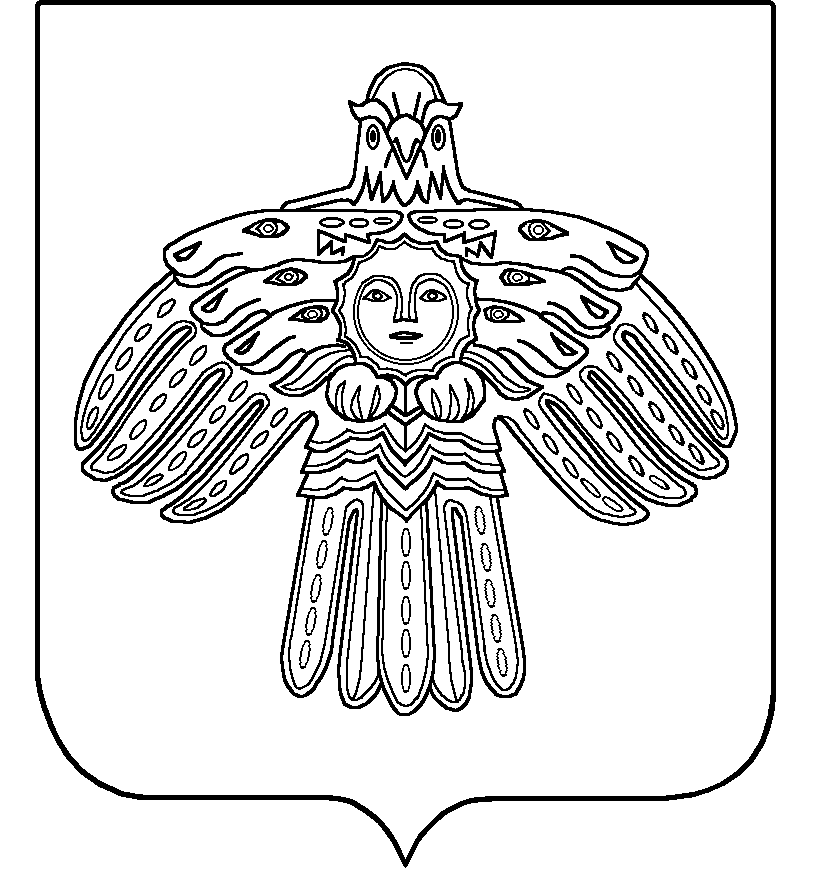 Управление культуры и национальной политикиадминистрации муниципального района "Усть-Куломский"Управление культуры и национальной политикиадминистрации муниципального района "Усть-Куломский"Управление культуры и национальной политикиадминистрации муниципального района "Усть-Куломский"П Р И К А ЗП Р И К А З 28 января 2020 г. 28 января 2020 г.                  № 10-о.д.                              № 10-о.д.            